Program międzynarodowej konferencjiorganizowanej przez:Instytut Historii Państwowej Wyższej Szkoły Wschodnioeuropejskiej w Przemyślu,Komisję Międzyzakładową NSZZ Solidarność Pracowników Oświaty i Wychowaniaw PrzemyśluArchiwum Państwowe w PrzemyśluPodkarpackie Centrum Edukacji Nauczycieli w Rzeszowie Oddział w PrzemyśluDrogi do niepodległościPrzemyśl – Żółkiew – Lwów(25–27 maja 2018 r.)Konferencja odbędzie się 25 maja 2018 r. w Przemyślu i w dniach 26-27 maja 2018 r. 
w Żółkwi i Lwowie.25 maja 2018 r. Przemyśl9.00 – 10.00 Rejestracja gości10.00 – 10.30 Otwarcie konferencji 10.30 – 10.50 Traktat Wersalski wobec kwestii niepodległości Polski; dr Grzegorz Szopa (PWSW w Przemyślu, Muzeum Narodowe Ziemi Przemyskiej)10.50 – 11.10 Początki niepodległości w Galicji; dr Irena Kozimala (PWSW w Przemyślu)11.10 – 11.30 Przemyskie epizody walk o niepodległość; dr Grzegorz Klebowicz (PWSW 
w Przemyślu)11.30 – 12.00  Przerwa kawowa12.00 – 12.20 Symon Petlura – ukraiński mąż stanu, inicjator sojuszu polsko-ukraińskiego 
w 1920 roku: dr Stanisław Stępień (PWSW w Przemyślu, Południowo-Wschodni Instytut Naukowy w Przemyślu) 12.20 – 12.40 Bohaterowie walk o niepodległość z lat zaborów: jak pamiętano o nich 
w II Rzeczypospolitej; dr Krzysztof Busse (IPN w Radomiu)12.40 – 13.00 Źródła do tematyki odzyskania przez Polskę niepodległości w zasobie 
Archiwum Państwowego w Przemyślu; mgr Anna Nowak (Archiwum Państwowe w Przemyślu)13.00 – 13.20 Drogi do niepodległości (scenariusz lekcji historii); dr Elżbieta Dybek (PWSW w Przemyślu, Szkoła Podstawowa nr 14 w Przemyślu)13.20 – 13.40 O patriotyzmie na opak (scenariusz lekcji języka polskiego); mgr Ewelina Kasperska (PWSW w Przemyślu)13.40 – 14.00 Dyskusja14.00 Obiad16.00 – 16.35 Odzyskiwanie niepodległości w 1918 roku; prof. Mirosław Piotrowski (KUL, WSKSiM w Toruniu) Poseł do Parlamentu Europejskiego16.35 Rozdanie nagród zwycięzcom konkursów, organizowanych pod patronatem Posła do Parlamentu Europejskiego prof. Mirosława Piotrowskiego17.00 koncert zespołu NA GAPĘ18.00 kolacja26 maja 2018 r.  Żółkiew – Lwów7.00 - Spotkanie uczestników wycieczki na parkingu przed Kolegium Technicznym PWSW 
w Przemyślu, wyjazd do Lwowa Przejazd na Ukrainę -  zwiedzanie  miasta idealnego – Żółkiew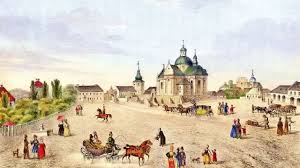 Kolegiata św. Wawrzyńca; zamek rodu Sobieskich z początku XVII wieku; neobarokowy ratusz; synagoga z lat 1692-1700; zespół oo. Dominikanów (obecnie cerkiew greckokatolicka); kościół pod wezwaniem św. Łazarza i klasztor Felicjanek z 1627 roku; kościół pod wezwaniem św. Andrzeja i klasztor Dominikanek; cerkiew pod wezwaniem Narodzenia NMP (Bogurodzicy) z 1705; cerkiew i monaster oo. Bazylianów pod wezwaniem św. Trójcy, wybudowana w 1612 roku dzięki fundacji Stanisława Żółkiewskiego, w 1906 roku przebudowana na styl bizantyjsko-ukraiński; kamienice z podcieniami z XVII wieku; bramy pierwotnego obwarowania Żółkwi.Około godz. 13.00 przejazd do Lwowa Lwów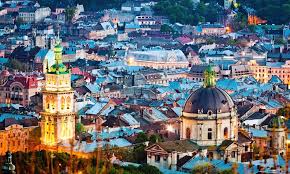 Cmentarz Łyczakowski; Cmentarz OrlątOkoło 17.00 spektakl w operze lwowskiejUroczysta obiadokolacja z muzyką (odbędzie się dopiero po spektaklu, dlatego prosimy 
o zabranie suchego prowiantu)27 maja 2018 r.  Lwów8.00 – śniadanie9.00 – dla chętnych Msza Święta w Katedrze10.00 – Zwiedzanie Lwowa: Starówka: Katedra rzymsko-katolicka; ormiańska; wołowska; Dzielnica Zamkowa /najstarsza część miasta z 1353Uroczysty obiad, zakończenie konferencji, wyjazd do PrzemyślaKoszty: Wyjazd do Lwowa – 270 zł w tym: nocleg hotel***, 1 obiadokolacja z muzyką, 1 śniadanie, 
1 uroczysty obiad, opera, transport, pilot-przewodnik, ubezpieczenie, opłaty graniczne, wstępy na terenie Lwowa (cmentarz)Pobyt w Przemyślu – 70 zł w tym: 1 nocleg, 1 śniadanie, 1 obiad, 1 kolacja.Niezbędnym warunkiem uczestnictwa w konferencji jest przesłanie wypełnionej karty zgłoszenia i dokonanie stosownych wpłat do 11 maja 2018 r. na adres mailowy:historia@pwsw.pl  lub pocztą: Instytut Historii PWSW w Przemyślu, ul Książąt Lubomirskich 6  37-700 Przemyśl